О проведении онлайн-конференции по актуальным темам охраны трудаОрганизацией Ассоциация «СИЗ», РГУ им. А.Н. Косыгина и комитетом по труду и занятости населения Правительства Хабаровского края будут проведены на безвозмездной основе 3-х дневные онлайн-конференции по актуальным темам охраны труда: «Труд. Защита. Безопасность! Независимая экспертиза качества СИЗ: пошаговый разбор, типичные ошибки».Мероприятие проводится в формате online 19-21 апреля 2022 года c 10:00 часов. 19 апреля 2022 года регистрация на сайте Конференции: https://biot-asiz.ru. Трансляция  будет осуществляться в сети Интернет. 20-21 апреля 2022 года регистрация на сайте Конференции: https://biot-expo.ru/twodays. Трансляция  будет осуществляться в сети Интернет.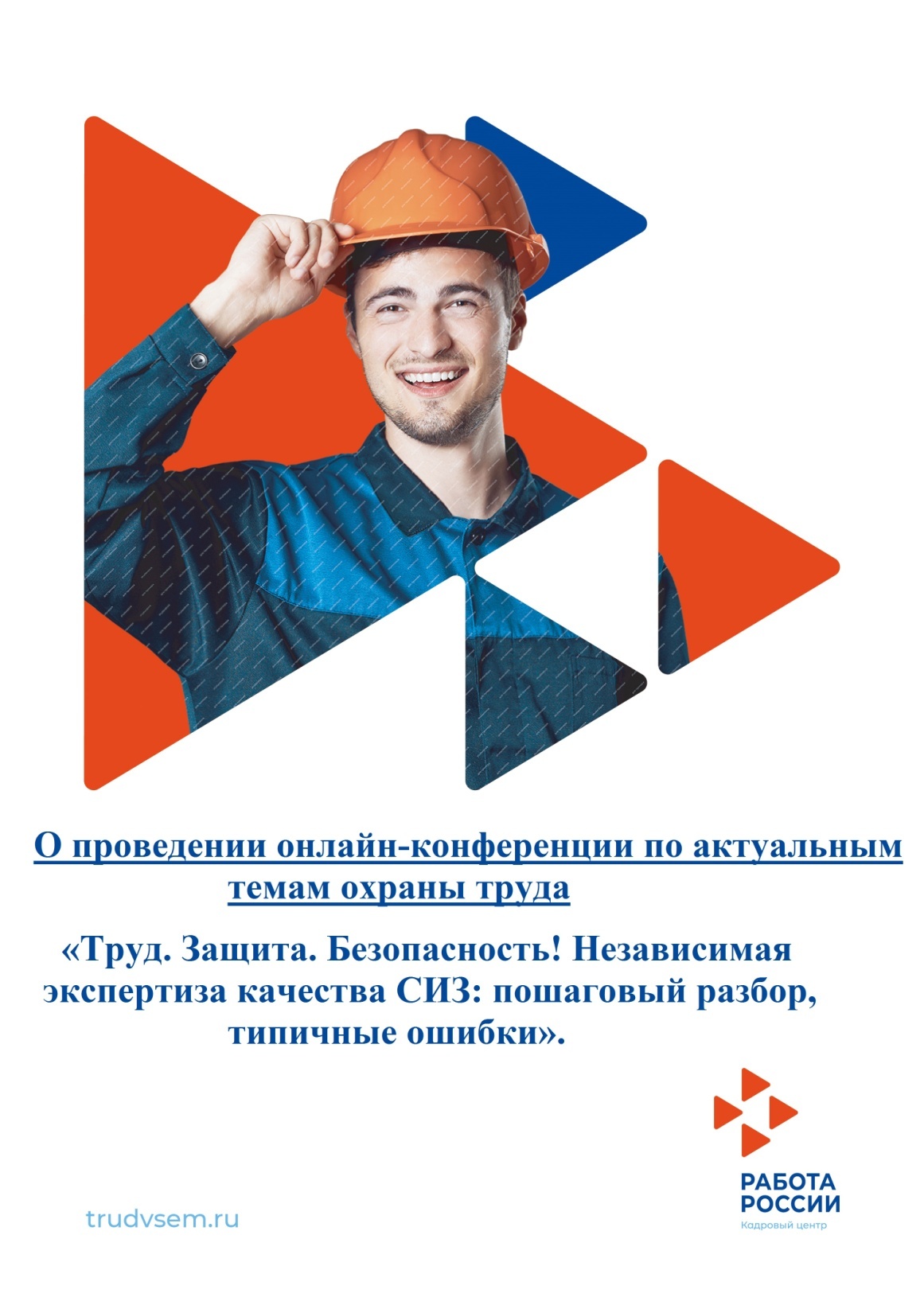 